Nous aimerions en savoir plus sur votre bibliothèque afin de vous jumeler avec une bibliothèque semblable à la vôtre. Merci de bien vouloir répondre aux questions suivantes.Informations générales Est-ce la première année que vous participez au programme de bibliothèque sœurs? Qu’est-ce qui vous motive à participer à ce programme?Numérotez les choix ci-dessous, 1 indiquant votre principale motivation et 3, votre motivation la moins importante.Répondez-vous à ce questionnaire au nom d’un réseau et de toutes ses succursales, ou au nom de votre succursale seulement? 
Si vous répondez à ce questionnaire au nom d’un réseau, indiquez le nom des succursales qui prendront part au programme de bibliothèques sœurs.Quelle est la population approximative de la collectivité desservie par votre bibliothèque? (Si vous êtes rattaché à un réseau de bibliothèques, répondez à cette question et aux questions suivantes en fonction de la population desservie par votre succursale seulement.)En moyenne, combien d’enfants participent à vos activités du Club chaque année?Seriez-vous disposé à être jumelé à une bibliothèque qui sert moins d’enfants que vous? Seriez-vous disposé à être jumelé à une bibliothèque dans la même province que vous, mais dans une autre ville ou région? Comment décririez-vous la dynamique dans votre bibliothèque? Communication Quels seraient vos moyens de communication préférés pour interagir avec votre bibliothèque sœur? (Cochez toutes les réponses qui s’appliquent.)À quelle fréquence pourriez-vous communiquer avec votre bibliothèque sœur durant l’été? Comment voyez-vous vos communications avec votre bibliothèque sœur? Dans quelle langue participerez-vous au programme? Allez-vous partir en vacances cet été? Si oui, précisez : Je m’absenterai du ____________________ au ____________________.Y aura-t-il quelqu’un pour vous remplacer si vous devez vous absenter pour des vacances ou pour une période prolongée?Activités Quelles interactions aimeriez-vous avoir avec votre bibliothèque sœur? 
(Cochez toutes les réponses qui s’appliquent.)Si vous avez participé au programme de bibliothèques sœurs en 2021 et que vous souhaitez être jumelé à la même bibliothèque (si possible), veuillez nous fournir les renseignements suivants :Le nom de votre bibliothèque sœur en 2021 :________________________________Le nom du coordonnateur/de la coordonnatrice dans cette bibliothèque l’an dernier :	______________________________________________________________________Son adresse courriel : ____________________________________________________Son numéro de téléphone : ________________________________________________
MERCI DE VOTRE INTÉRÊT!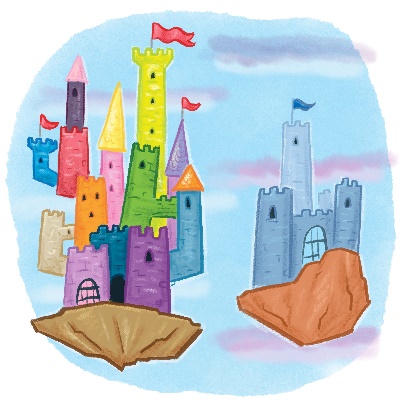 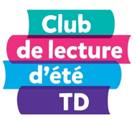 Questionnaire
Bibliothèques sœurs 2022
OuiNonJe participe pour que le personnel de ma bibliothèque puisse échanger des idées et des expériences avec une autre bibliothèque au Canada.Je participe pour que les enfants de mon milieu puissent interagir avec des enfants fréquentant une autre bibliothèque au Canada.Je participe pour ces deux raisons : l’échange d’idées entre bibliothèques et les interactions entre les enfants.Au nom d’un réseau et de toutes ses succursales (Passez à la question 4)  Au nom de ma succursale seulement (Passez à la question 5)1.2.3.4.5.6.1 000 personnes ou moinsDe 1 001 à 5 000 personnesDe 5 001 à 15 000 personnesDe 15 001 à 50 000 personnesPlus de 50 000 personnes OuiNonOuiNonCalme : les enfants préfèrent lire et faire leurs activités seuls Avec beaucoup d’interactionsAutre (précisez) : Courrier (Postes Canada)CourrielAppels téléphoniquesMédias sociaux (p. ex., Facebook, Pinterest, Instagram)Vidéoconférence (p. ex. Google Chat)Autre (précisez) :Plus d’une fois par semaineUne fois par semaineUne fois toutes les deux semaines Une fois par mois Moins d’une fois par mois Occasionnelles : nous nous contacterons au besoin seulement Structurées : nous planifierons des appels téléphoniques, l’envoi de courriels ou des appels pour nous tenir informésFrançaisAnglaisFrançais et anglais  Autre (précisez) :OuiNonOuiNonPartage de nouvelles idées, d’activités et de projetsPartage de défis et de solutionsDiscussions vidéo entre bibliothécaires Suggestions de livres (p. ex., les bibliothécaires peuvent s’échanger une liste des livres préférés des enfants)  Correspondance entre les enfants : lettres ou cartes postales dans lesquelles les enfants parlent de leurs lectures ou de leurs personnages préférés (ils pourraient y inclure des dessins) Échange de bricolages ou de souvenirsÉchange de photos ou de dessins Rencontres audio ou vidéoActivités communesCompétitions entre bibliothèques (par exemple, compétition de lecture)Blogue conjointAutre (précisez):